Aktivitetsschema 2024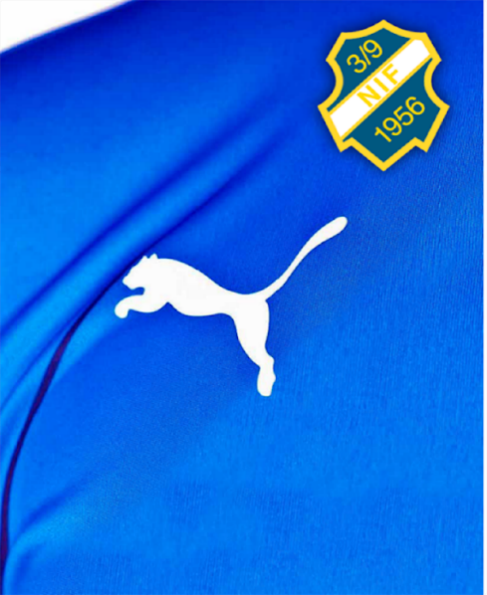 Vecka 6	Lördag	Söndag     Reserver10:00-13:00	 Arvid		Oscar V.	         William A13:00-16:00	 Alvin Albin S	Leon	         Albin S         Vecka 2310:00-13:00	P-10                 William A              Olof	         13:00-16:00	P-10	         Albin S Alvin	         William SNattvandring – 2024-08-2422:00-02:00	Konstantinos	TarikVecka 3010:00-13:00	Olof		P-16	         Melker13:00-16:00 	William 	S	P-16	         GustavVecka 4110:00-13:00 	Melker		Gustav           Arvid     13:00-16:00	Patrik		Alexander     Oscar	           